 «Журнал проведения генеральных уборок»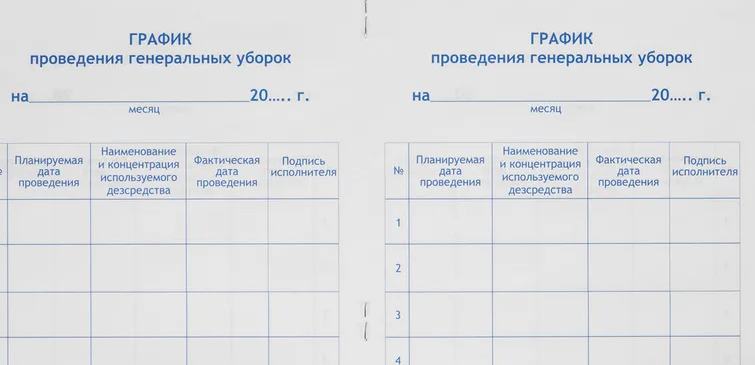 